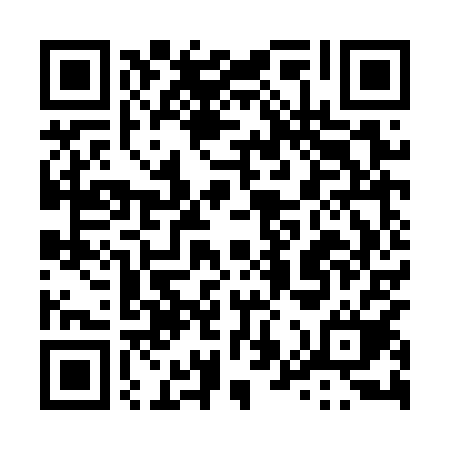 Ramadan times for Nowe Polichno, PolandMon 11 Mar 2024 - Wed 10 Apr 2024High Latitude Method: Angle Based RulePrayer Calculation Method: Muslim World LeagueAsar Calculation Method: HanafiPrayer times provided by https://www.salahtimes.comDateDayFajrSuhurSunriseDhuhrAsrIftarMaghribIsha11Mon4:264:266:2112:083:595:565:567:4412Tue4:244:246:1912:084:005:585:587:4613Wed4:214:216:1612:074:026:006:007:4814Thu4:194:196:1412:074:036:016:017:5015Fri4:164:166:1212:074:056:036:037:5216Sat4:134:136:0912:074:066:056:057:5417Sun4:114:116:0712:064:086:076:077:5618Mon4:084:086:0512:064:096:096:097:5819Tue4:054:056:0212:064:116:106:108:0020Wed4:034:036:0012:054:126:126:128:0221Thu4:004:005:5812:054:146:146:148:0422Fri3:573:575:5512:054:156:166:168:0623Sat3:553:555:5312:054:166:176:178:0924Sun3:523:525:5012:044:186:196:198:1125Mon3:493:495:4812:044:196:216:218:1326Tue3:463:465:4612:044:206:236:238:1527Wed3:433:435:4312:034:226:256:258:1728Thu3:403:405:4112:034:236:266:268:2029Fri3:373:375:3912:034:246:286:288:2230Sat3:353:355:3612:024:266:306:308:2431Sun4:324:326:341:025:277:327:329:261Mon4:294:296:311:025:287:337:339:292Tue4:264:266:291:025:307:357:359:313Wed4:234:236:271:015:317:377:379:334Thu4:204:206:241:015:327:397:399:365Fri4:174:176:221:015:347:407:409:386Sat4:134:136:201:005:357:427:429:417Sun4:104:106:171:005:367:447:449:438Mon4:074:076:151:005:377:467:469:469Tue4:044:046:131:005:397:477:479:4810Wed4:014:016:1012:595:407:497:499:51